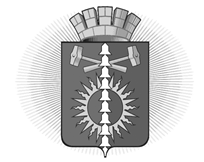 АДМИНИСТРАЦИЯ ГОРОДСКОГО ОКРУГА ВЕРХНИЙ ТАГИЛ П О С Т А Н О В Л Е Н И ЕОт 24.10.2017 г. № 647город Верхний ТагилО внесении изменений в административный регламент исполнения муниципальной функции по осуществлению муниципального контроля за соблюдением условий организации регулярных перевозок на территории городского округа Верхний ТагилС целью приведения в соответствие с установленными требованиями,  руководствуясь Уставом городского округа Верхний Тагил,ПОСТАНОВЛЯЮ:     1. Внести изменения в Административный регламент исполнения муниципальной функции по осуществлению муниципального контроля за соблюдением условий организации регулярных перевозок на территории городского округа Верхний Тагил, утвержденный постановлением Администрации городского округа Верхний Тагил от 18.01.2016 г. № 23:1.1. п. 1.3 изложить в следующей редакции:Муниципальная функция осуществляется в соответствии со следующими нормативными правовыми актами:- Конституцией Российской Федерации;- Федеральным законом от 06.10.2003 № 131-ФЗ "Об общих принципах организации местного самоуправления в Российской Федерации";- Федеральным законом Российской Федерации от 10.12.1995 № 196-ФЗ "О безопасности дорожного движения";- Федеральным законом Российской Федерации от 08.11.2007 № 257-ФЗ "Об автомобильных дорогах и о дорожной деятельности в Российской Федерации и о внесении изменений в отдельные законодательные акты Российской Федерации";- Федеральным законом от 26.12.2008 № 294-ФЗ "О защите прав юридических лиц и индивидуальных предпринимателей при осуществлении государственного контроля (надзора) и муниципального контроля";- Федеральным законом Российской Федерации от 13.07.2015 № 220-ФЗ "Об организации регулярных перевозок пассажиров и багажа автомобильным транспортом и городским наземным электрическим транспортом в Российской Федерации и о внесении изменений в отдельные законодательные акты Российской Федерации";- Постановлением Правительства Российской Федерации от 30.06.2010 № 489 "Об утверждении Правил подготовки органами государственного контроля (надзора) и органами муниципального контроля ежегодных планов проведения плановых проверок юридических лиц и индивидуальных предпринимателей";- Приказом Министерства экономического развития Российской Федерации от 30.04.2009 № 141 "О реализации положений Федерального закона "О защите прав юридических лиц и индивидуальных предпринимателей при осуществлении государственного контроля (надзора) и муниципального контроля";- Законом Свердловской области от 21.12.2015 № 160-ОЗ "Об организации транспортного обслуживания населения на территории Свердловской области";- Постановлением Правительства Свердловской области от 28.06.2012 № 703-ПП "Об утверждении Порядка разработки и принятия административных регламентов осуществления муниципального контроля на территории Свердловской области";- Постановление администрации городского округа Верхний Тагил от 22.04.2014 г. № 257 «Об утверждении положения об организации транспортного обслуживания населения на территории городского округа Верхний Тагил»;1.2. п.1.4. изложить в следующей редакции: «Предметом муниципального контроля, предусмотренного настоящим административным регламентом, является соблюдение юридическими лицами, индивидуальными предпринимателями обязательных требований и требований, установленных муниципальными правовыми актами городского округа Верхний Тагил в сфере осуществления регулярных перевозок автомобильным транспортом по муниципальным маршрутам на территории городского округа Верхний Тагил, за исключением обязательных требований, являющихся предметом государственного контроля (надзора)».2. Разместить настоящее Постановление на официальном сайте городского округа Верхний Тагил: www.go-vtagil.ru.3. Контроль выполнения настоящего Постановления возложить на заместителя Главы администрации  по  жилищно-коммунальному и городскому хозяйства Ю.В.Прокошина.Глава городского округа Верхний Тагил       подпись                 С.Г.КалининВерно старший инспектор администрации 24.10.2017                                                  Н.Л.МорозоваСОГЛАСОВАНИЕпроекта постановления  Администрации городского округа Верхний ТагилЗаголовок постановления:«О внесении изменений в административный регламент»О внесении изменений в административный регламент исполнения муниципальной функции по осуществлению муниципального контроля за соблюдением условий организации регулярных перевозок на территории городского округа Верхний Тагил»Исполнитель, телефон:   2-00-26,   Морозова Наталья Леонидовна, старший инспектор  архитектурно-строительного отдела администрации._________ 23.10.2017 г.ДолжностьФИОСроки и результаты согласованияСроки и результаты согласованияСроки и результаты согласованияДолжностьФИОДата поступления на согласованиеДата согласованияЗамечания и подпись.Заместитель Главы администрации по жилищно-коммунальному и городскому хозяйствуЮ.В.ПрокошинНачальник архитектурно-строительного отдела В.Б.ПроказоваНачальник организационно-правового отдела С.М.Фомин